                                                                                                                                                                                                                                             xxxxxxxxxxxxxxxxxxxxxxxxxxxxxxxxxxxxxxxxx                                                                                                                                                                                                                                                                                                                                                                                                                                                                                                                                                                                                                                                                                                                                                                                                                                                                                                                                                                                                                                                                                                                                                                                                                                                                                                                                                                                                                                                                                                                                                                                                                                                                                                                             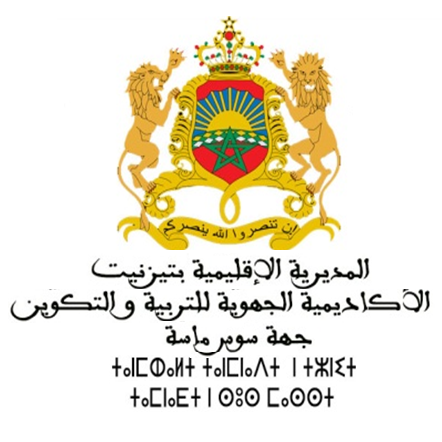 soit  un nombre complexe tel que:.On pose  avec .Soit le nombre complexe:1)Montrer que:2)Déterminer l’ensemble des points  du plan tels que   est réel.3) Déterminer l’ensemble des points  du plan tels que   est imaginaire pur.4) Déterminer l’ensemble des points  du plan tels que   .Déterminer, dans chacun des cas suivants, l’ensemble des points  du plant vérifiant:1) 2) 3) 4) Le plan complexe est rapport à un repère orthonormé direct .On considère les points , et  d’affixes respectives: , et .1) Écrire les deux nombres complexes  et  sous forme trigonométrique.2) Écrire sous forme trigonométrique le nombre complexe   Puis en déduire la nature du triangle .3) Vérifier que:  puis en déduire la nature du quadrilatère .4) Montrer que  est un réel négatif.On considère dans le plan complexe les points  et  d’affixes respectives: et 1) Montrer que:  et que: .2) Déterminer la forme trigonométrique du nombre complexe .3) Déduire la forme trigonométrique des nombres complexes  et .4) Calculer  puis déduire la nature du triangle .Le plan complexe est rapport à un repère orthonormé direct .Soit la translation  de vecteur Et on considère le point  d’affixe .1) Donner l’écriture complexe de la translation .2) Déterminer  l’affixe du point  image du point par la translation .3) on pose .Écrire les nombres ;  et  sous la forme trigonométrique4) Écrire sous la forme algébrique le nombre .5) En déduire les valeurs de:   et .6)  Écrire sous la forme algébrique le nombre Le plan complexe est rapport à un repère orthonormé direct .On considère les points , ,  et  d’affixes respectives: , ,  et Et soit  l’homothétie de centre  et de rapport 3.Et soit  l’image de  par l’homothétie  et  l’image de   par l’homothétie .1)a-Déterminer l’écriture complexe de l’homothétie .    b-Montrer que l’affixe du point  est     et l’affixe du point  est .    c-Montrer que les points , ,  et  sont cocycliques.2) soit  le milieu du segment .    a-Déterminer  l’affixe du point .    b-Montrer que:    Puis en déduire que:  et que:1) Résoudre dans  l’équation: .2) Dans le plan complexe est rapport à un repère orthonormé direct  on considère la rotation De centre  et d’angle . a-Écrire sous la forme trigonométrique le nombre complexe . b-On considère le point  d’affixe et le point  image du point  par la rotation . Soit  l’affixe du point,Montrer que: 3) Soit  la translation de vecteur  et  l’image de  par la translation  et  l’affixe du point .   a-Vérifier que:  et en déduire que:  b-Déterminer puis en déduire que le triangle     est équilatéral.1) Résoudre dans  l’équation: .2) Dans le plan complexe est rapport à un repère orthonormé direct  on considère le point  d’affixe  et la rotation  de centre  et d’angle .  a-Écrire  sous forme trigonométrique.  b-Vérifier que l’affixe du point  l’image du point  par    la rotation  est:3)a-On considère le point  d’affixe ,Montrer que: .   b- Soit  la translation de vecteur  et  l’image de  par la translation  .Montrer que:    c-En déduire que: Dans le plan complexe est rapport à un repère orthonormé direct  on considère les points , et  d’affixes respectives:  , et .    b-Montrer que:puis déduire que le point       est le milieu du segment .1) Résoudre dans  l’équation: .2) On considère le nombre complexe:  a-Montrer que le module de  est  et que: . b-En utilisant l’écriture de  sous forme trigonométrique   Montrer que:  est un nombre réel.3) Le plan complexe est rapport à un repère orthonormé direct .On considère les points et  d’affixes respectives  et .Soit  l’affixe du point  du plan et  l’affixe du point  image de  par la rotation  de centre  et d’angle .  a-Exprimer  en fonction de .  b-Vérifier que  est l’image de  par la rotation  et en      déduire que le triangle  est équilatéral.1) Résoudre dans  l’équation: .2) Dans le plan complexe est rapport à un repère orthonormé direct On considère les points , ,  et  d’affixes respectives:  , ,  et .   a-Calculer puis en déduire que les points , et     sont alignés.  b- Soit  l’affixe du point  du plan et  l’affixe du point  image de  par la rotation  de centre  et d’angle .   Montrer que:    c-Déterminer l’image du point  par la rotation puis      donner une forme trigonométrique du nombre complexe .1) Résoudre dans  l’équation: .2) On pose .    a- Écrire  sous forme trigonométrique puis en déduire que  est un nombre réel.    b-Soit le nombre complexe      Montrer que: .3) Dans le plan complexe est rapport à un repère orthonormé direct  ; on considère les points , et  d’affixes respectives ;  et  tel que .Soit  la rotation de centre  et d’angle et qui est transformer le point  d’affixe  au point  d’affixe .   a-Vérifier que: .   b-Déterminer l’image du point  par la rotation  et Montrer que le point  est l’image du point  par la rotation .4)a-Montrer que:  puis en déduire la nature du triangle .   b-Déterminer une mésure de l’angle .5) On considére la translation  de vecteur , et soit le point  est l’image du point  par la translation .    a-Vérifier que l’affixe du point  est .    b-Montrer que: puis en déduire que les points ;  et  sont alignés.1)a- Résoudre dans  l’équation: .   b-On pose .      Écrire  sous forme trigonométrique.2) On considère le nombre complexe    Vérifier que .3) On pose       Montrer que 4) Dans le plan complexe est rapport à un repère orthonormé direct  ; on considère le point  d’affixe  et  la rotation de centre  et d’angle .Dans le plan complexe est rapport à un repère orthonormé direct  on considère les points , et  d’affixes respectives:  , et .1) Déterminer la forme trigonométrique de ; et .2) Montrer que:  est un nombre reel.3) Donner la forme trigonométrique de et en déduire la nature du triangle .4) Soit  la translation de vecteur  et  l’image de  par la translation  avec  l’affixe de .     a-Montrer que: .     b-Vérifier que: .     c-En déduire  et 5) Déterminer l’ensemble des points  tels que:Dans le plan complexe est rapport à un repère orthonormé direct  on considère les points , et  d’affixes respectives:  , et .1)a-Montrer que: .    b-En déduire que le triangle  est rectangle isocéle en .2) Ecrire sous forme trigonométrique le nombre complexe   .3) Montrer que:  et en déduire   Que: .1)On considère les nombres complexes suivants: et a-Déterminer la forme trigonométrique des nombres  et  .b-Montrer que: .c-Déterminer la forme trigonométrique du nombre complexe .3) Montrer les égalités suivantes:4) On considère le nombre complexe: Le plan complexe est rapport à un repère orthonormé direct .On considère les points , et  d’affixes respectives: , et .1)a-Écrire sous forme trigonométrique le nombre complexe:   b-En déduire une mésure de l’angle .2) Vérifier que  est la médiatrice du segment     Et en déduire que:3) a-Écrire sous forme algébrique puis trigonométrique le nombre complexe:   b-En déduire les valeurs de  et .On considère les nombres complexes suivants:1)a-Montrer que:   Puis Déterminer un argument du nombre  .    b-Déterminer un argument du nombre  puis déduire un argument du nombre .   c- Vérifier que: 2) Dans Le plan complexe est rapport à un repère orthonormé direct .On considère les points , et  avec a-Montrer que le triangle   est isocéle en . c-Déterminer une mésure de l’angle orienté  d-Déterminer l’ensemble des points  tels que:    .1) Résoudre dans  l’équation:2) Dans Le plan complexe est rapport à un repère orthonormé direct On considère les points , et  d’affixes respectives: , et .  a-Écrire sous la forme trigonométrique le nombre  et    en déduire que  est un réel négatif.  b-Montrer que:     Et en déduire que le triangle  est équilatéral.3) Soit  l’affixe du point  du plan et  l’affixe du point  image de  par la rotation  de centre  et d’angle .   a-Montrer que:   b-Vérifier que  est l’affixe du point  l’image du point  par la rotation .   c-Calculer  et en déduire que les points , et        sont alignés.On considère les nombres complexes  et  tels que: et 1)a-Vérifier que: .    b-En déduire que:  et     c-Déduire de ce qui précède que:2) Le plan complexe est rapport à un repère orthonormé direct .On considère les points et  d’affixes respectives  et  et le point  d’affixe  telle que .   a-Vérifier que  et en déduire que:  et    b-Montrer que le point  est l’image du point  par        la translation  de vecteur .    c-En déduire que le quadrilatère est un carré.1)a-Vérifier que:  puis     Montrer que:    b-En déduire que:  et donner une mésure    de l’angle orienté .2) Soit  la rotation de centre  et d’angle .   a-Montrer que l’affixe du point  image du point  par la rotation  est .   b-Calculer et en déduire que les points  et       sont alignés.1) a-Résoudre dans  l’équation: .     b-On considère le nombre complexe:      Écrire le nombre complexe  sous forme trigono- métrique, puis en déduire que  est un réel négatif.2) Dans le plan complexe est rapport à un repère orthonormé direct  on considère les points , et  d’affixes respectives:  , et .Soit  l’affixe du point  du plan et  l’affixe du point  image de  par la rotation  de centre  et d’angle .  a-Montrer que:   b-Vérifier que l’affixe du point  image du point  par     la rotation  est .  c-Montrer que l’ensemble des points  tels que:        est la droite .1) Résoudre dans  l’équation: .2) Dans le plan complexe est rapport à un repère orthonormé direct On considère les points , ,  et  d’affixes respectives:  , ,  et .  a-Montrer que: .  b-En déduire la nature du triangle .3) Soit  l’image du point  par la translation  du vecteur  d’affixe .   a-Montrer que l’affixe  du point  est: .1) Résoudre dans  l’équation: .2) Dans le plan complexe est rapport à un repère orthonormé direct On considère les points  ,  et   d’affixes respectives:  , ,  .  a-Soit  le nombre complexe tel que    Vérifier que  puis Montrer que .   b-Déterminer un argument du nombre complexe .   c-Vérifier que:  puis en déduire que:   d-On considère la rotation  de centre  et d’angle .  Déterminer l’image du point  par la rotation .1) On considère dans l’ensemble des nombres complexes  l’équation:    a-Vérifier que: .    b-En déduire les solutions de l’équation .2) On considére les nombres complexes: ;       Et .   a-Vérifier que:  puis déduire que: .   b- Écrire les deux nombres complexes  et  sous forme trigonométrique.    c-En déduire que:3) Dans le plan complexe est rapport à un repère orthonormé direct .On considére les points ;  et  d’affixes respectives  ;  et  tel que .Soit  l’affixe du point  du plan et  l’affixe du point  image de  par la rotation  de centre  et d’angle . a-Vérifier que:   b-Déterminer l’image du point  par la rotation .  c-Déterminer la nature du triangle . d-Montrer que  et en déduire que les points  ;  et  sont alignés.    a-Soit  l’affixe du point  image du point  par la    rotation . Montrer que: .    b-En déduire la nature du triangle .1) Résoudre dans  l’équation: .2) On considère dans le plan complexe est rapport à un repère orthonormé direct  ; on considère les points , ;  et  d’affixes respectives:  ;  ;  et .  a-Calculer et en déduire que les points , et     Sont alignés.  b-Montrer que le nombre complexe  est l’affixe du point  l’image du point  par l’homothéie de centre  et de rapport .3) Ecrire le nombre sous forme trigonométrique  Et en déduire que est la mesure de l’angle Et 1) Résoudre dans  l’équation: .2) On pose .    a- Écrire  sous forme trigonométrique puis en déduire que  est un nombre réel.3) Dans le plan complexe est rapport à un repère orthonormé direct  ; on considère les points , et  d’affixes respectives ;  et  tels que:   et . Soit  l’affixe du point  du plan et  l’affixe du point  image de  par la rotation  de centre  et d’angle .   a-Montrer que:  .   b-Vérifier que le point  est l’image du point  par    la rotation  et en déduire la nature du triangle .   c-En déduire que puis déterminer un argument du nombre complexe .4) On pose Montrer que: a-Calculer  puis déterminer  et .b-En déduire une écriture 	trigonométrique du nombre complexe .c-Déduire de ce qui précède, les valeurs de     et  puis celle de et .d-Vérifier que: .1) Résoudre dans  l’équation: .2) Dans le plan complexe est rapport à un repère orthonormé direct  on considère les points , et  d’affixes respectives:  , et .  a-Calculer et en déduire que les points , et     Sont alignés.  b-On considère la translation  de vecteur  d’affixe    .   Vérifier que l’affixe du point  image du point  par    La translation  est .   c-Montrer que: et que est un argument du nombre complexe .   d-En déduire la mesure de l’angle 1) Résoudre dans  l’équation: .2) Dans le plan complexe est rapport à un repère orthonormé direct  on considère les points  et  d’affixes respectives:  et   a-Ecrire les nombres complexes  et  sous forme     trigonométrique. b-Montrer que  l’affixe du point  l’image du point     par la translation de vecteur  est 6. c-Montrer que: et en déduire le triangle est isocéle et rectangle en .  d-En déduire que le quadrilatère  est un carré.1) Résoudre dans  l’équation: .2) On considère dans le plan complexe est rapport à un repère orthonormé direct  ; on considère les points , et  d’affixes respectives:  ;  et .Soit  la translation de vecteur .  a-Montrer que l’affixe du point  l’image du point       par la translation  est .  b-Vérifier que:  et Ecrire      sous forme trigonométrique.  c-Montrer que: